                   КАРАР                                                              ПОСТАНОВЛЕНИЕ 12 ноября  2014 й.                     № 30                 12 ноября  2014 г.«О  признании  жилого здания не пригодным для проживания , находящегося по адресу: Республика Башкортостан, Шаранскийрайон, д. Куртутель, ул. Торговая  д.40» В соответствии со  статьями 15  и 32 Жилищного кодекса Российской Федерации, решения Совета сельского поселения Зириклинский сельсовет муниципального района Шаранский район Республики Башкортостан «Об утверждении  Положения о признании  помещения жилым помещением, Жилого  помещения непригодным для проживания и многоквартирного дома аварийным и подлежащим сносу или реконструкции» от 11.03.2011 года № 397, рассмотрев заявление собственника  жилого дома Мустаевой Балкии Ишумбаевны, на основании протокола № 2 от 12.11.2014 года заседания жилищной комиссии сельского поселения, представленных документов о признании жилого здания непригодным для проживания, администрация сельского поселения Зириклинский  сельсовет ПОСТАНОВЛЯЕТ: 1.Признать жилой дом, находящегося по адресу: Республика Башкортостан, Шаранский район, д. Куртутель , ул. Торговая д. 40,   не пригодным для проживания..2. Контроль за выполнением  настоящего  постановления  возложить на и.о. управляющего делами Администрации сельского поселения Зириклинский  сельсовет Салимгарееву В.Ф..Глава сельского поселенияЗириклинский сельсовет:                                               Р.С.ИгдеевБАШКОРТОСТАН РЕСПУБЛИКАҺЫШАРАН РАЙОНЫМУНИЦИПАЛЬ РАЙОНЫЕРЕКЛЕ АУЫЛ СОВЕТЫАУЫЛ БИЛӘМӘҺЕ ХАКИМИӘТЕ452641, Шаран районы, Ерекле ауылы, Дуслык урамы, 2Тел.(34769) 2-54-46, факс (34769) 2-54-45E-mail:zirikss@yandex.ru, http://zirikly.sharan-sovet.ruИНН 0251000711, ОГРН 1020200612948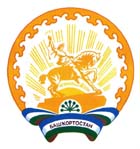 РЕСПУБЛИКА БАШКОРТОСТАНМУНИЦИПАЛЬНЫЙ РАЙОНШАРАНСКИЙ РАЙОНАДМИНИСТРАЦИЯСЕЛЬСКОГО ПОСЕЛЕНИЯЗИРИКЛИНСКИЙ СЕЛЬСОВЕТ452641, Шаранский район, с.Зириклы, ул.Дружбы, 2Тел.(34769) 2-54-46, факс (34769) 2-54-45E-mail:zirikss@yandex.ru, http://zirikly.sharan-sovet.ruИНН 0251000711, ОГРН 1020200612948